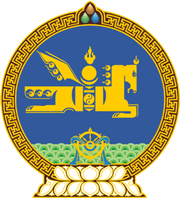 МОНГОЛ УЛСЫН ХУУЛЬ2022 оны 12 сарын 09 өдөр                                                                  Төрийн ордон, Улаанбаатар хотЗӨРЧЛИЙН ТУХАЙ ХУУЛЬД НЭМЭЛТ      ОРУУЛАХ ТУХАЙ1 дүгээр зүйл.Зөрчлийн тухай хуулийн 10 дугаар зүйлд доор дурдсан агуулгатай 10.30 дугаар зүйл нэмсүгэй: “10.30 дугаар зүйл:10.30.Төр, хувийн хэвшлийн түншлэлийн тухай хууль зөрчих1.Төр, хувийн хэвшлийн түншлэлийн тухай хуульд заасан төр, хувийн хэвшлийн түншлэлийн төслийн санхүүжилт, төсвийн мэдээлэл, тайланг тогтоосон хугацаанд нь хүргүүлээгүй бол хүнийг таван мянган нэгжтэй тэнцэх хэмжээний төгрөгөөр, хуулийн этгээдийг арван мянган нэгжтэй тэнцэх хэмжээний төгрөгөөр торгоно.2.Төр, хувийн хэвшлийн түншлэлийн тухай хуулийн 28.2-т заасан үүргээ гүйцэтгээгүй хуулийн этгээдээс учирсан хохирол, нөхөн төлбөрийг гаргуулж, хуулийн этгээдийг хоёр зуун мянган нэгжтэй тэнцэх хэмжээний төгрөгөөр торгоно.” 2 дугаар зүйл.Энэ хуулийг Төр, хувийн хэвшлийн түншлэлийн тухай хууль хүчин төгөлдөр болсон өдрөөс эхлэн дагаж мөрдөнө.МОНГОЛ УЛСЫНИХ ХУРЛЫН ДАРГА 					Г.ЗАНДАНШАТАР